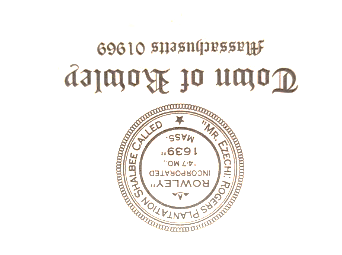 Rowley Council on AgingMeeting Notice – Meeting AgendaWednesday February 21, 202410:00 amTown Hall Annex Conference Room39 Central Street Rowley, MAAgenda:Call Meeting to Order  Approval of January MinutesVote on Selectman’s letterFinancial ReportOutreach ReportDirector’s ReportAdjourn